ZADANIA, REWALIDACJA  11-15.05  OD ASI K.Witajcie, oto zadania na ten tydzień :1. 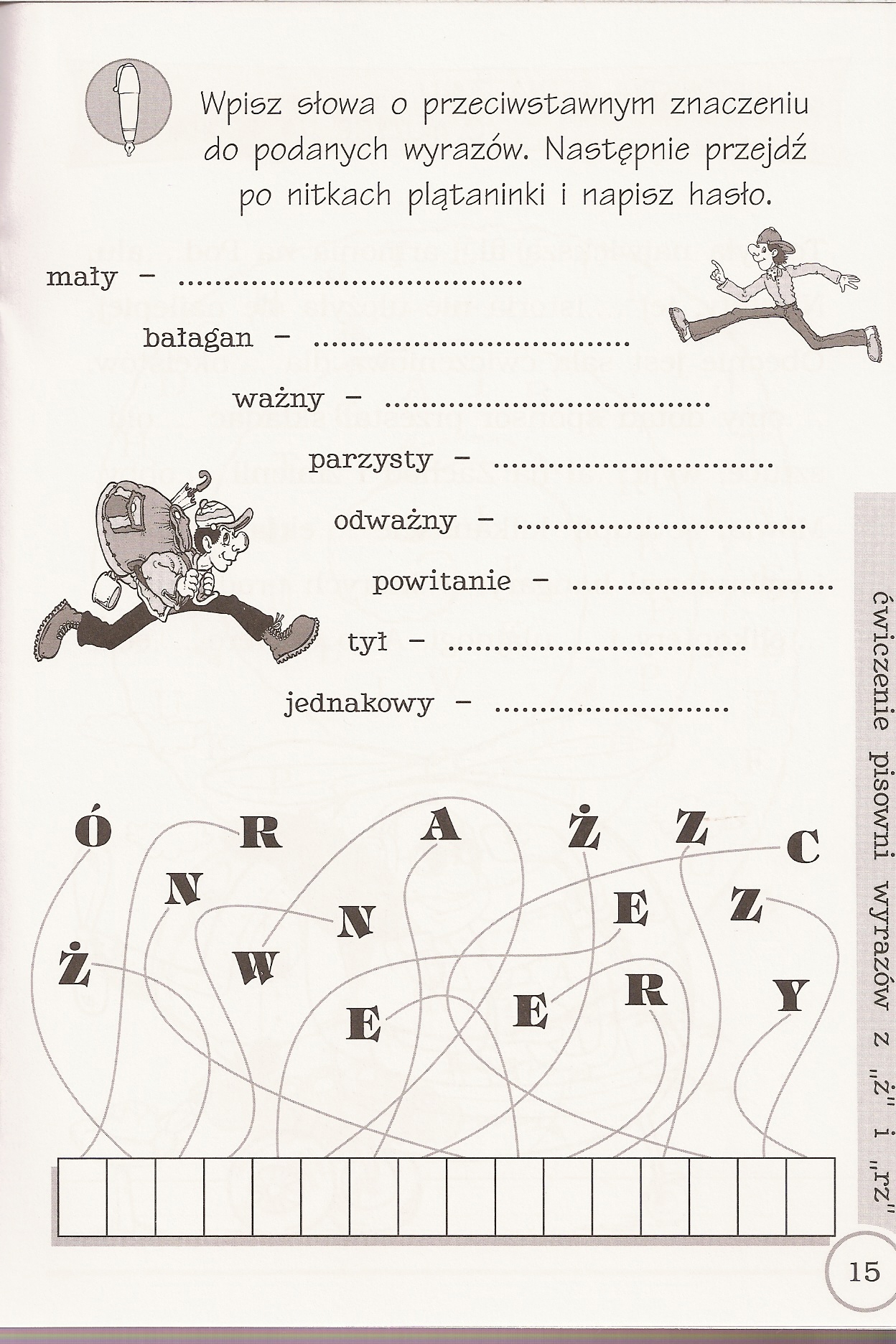 Zad 2. 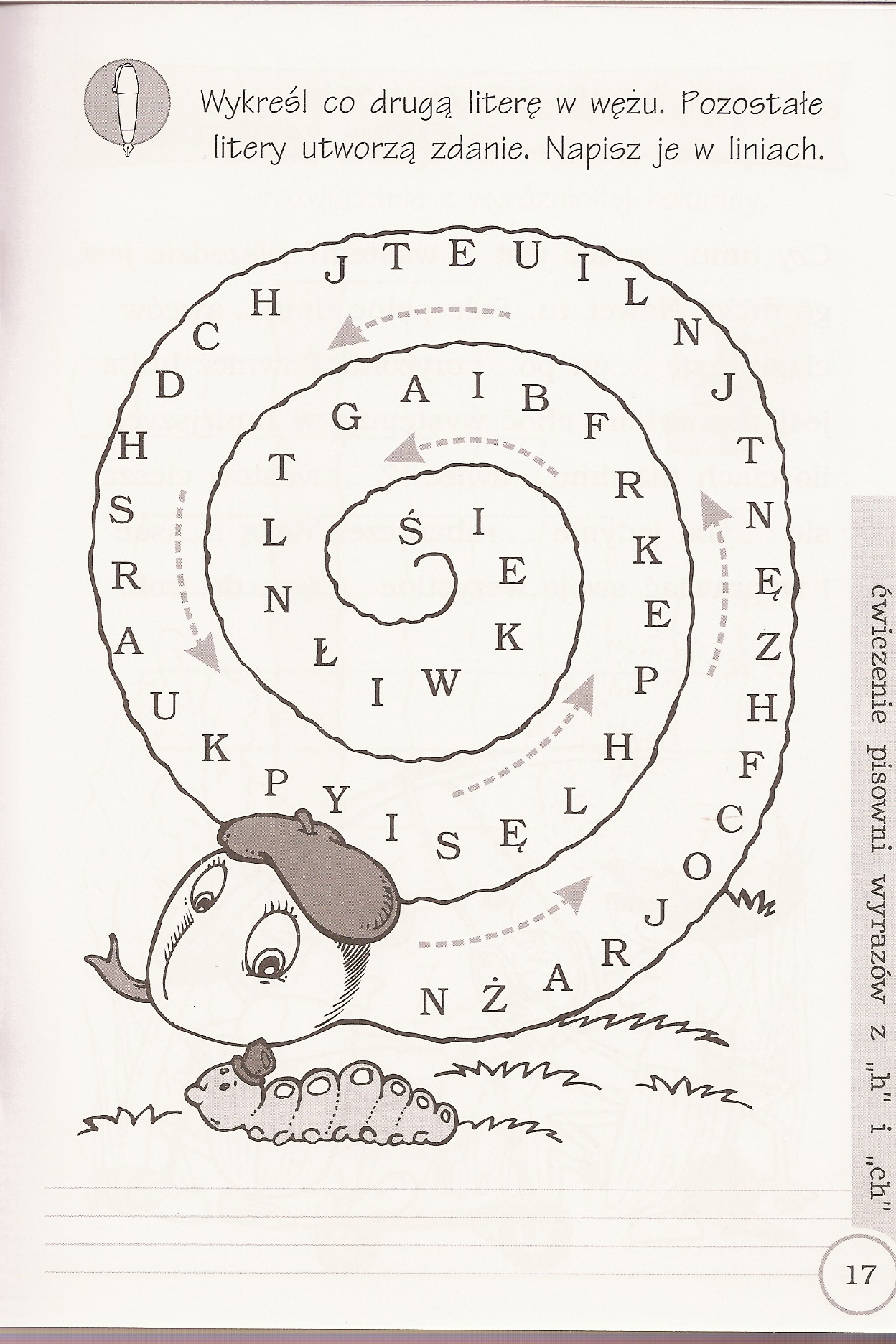 Zad 3. 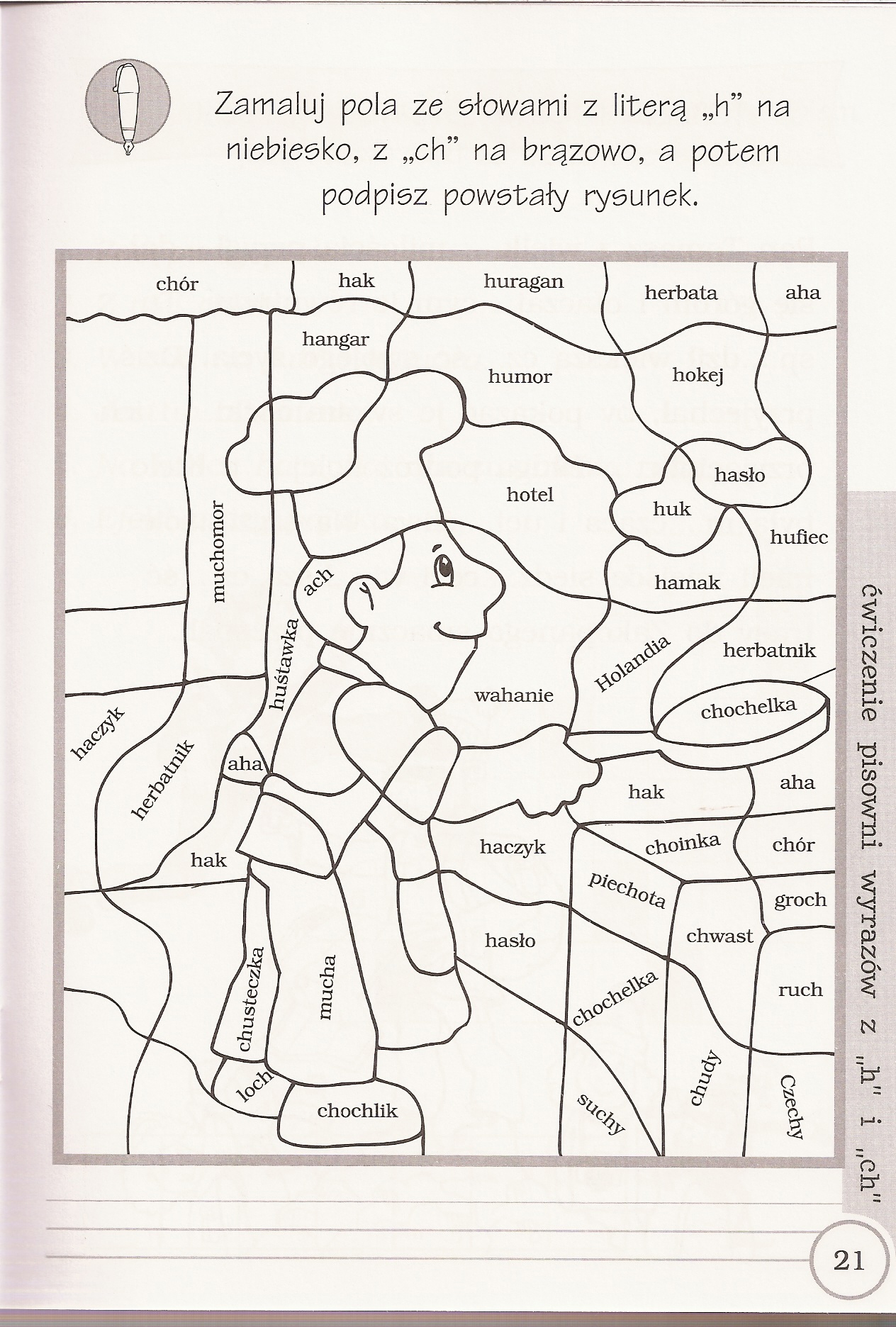 Zad. 4. 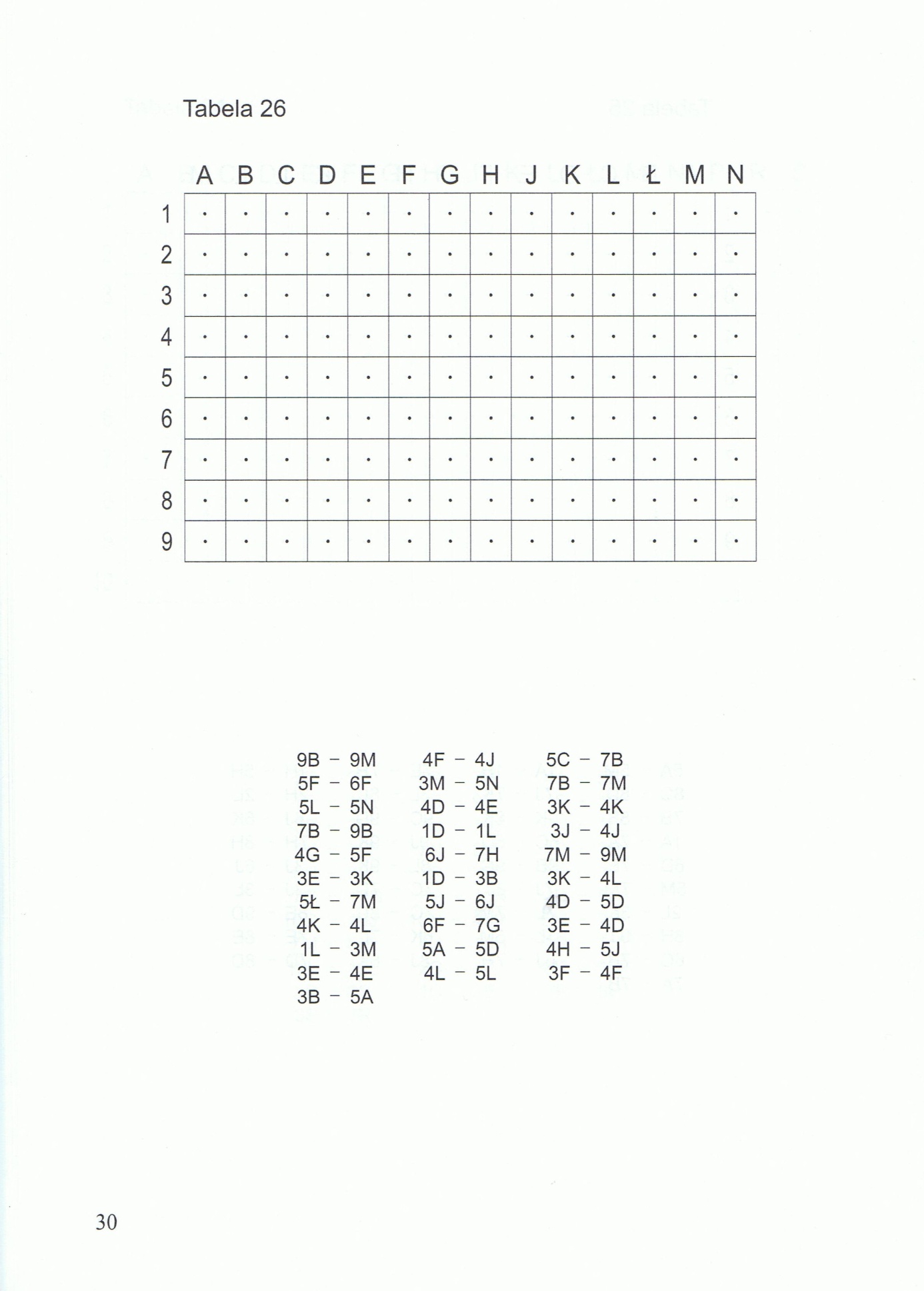 